Primera edición en español: 2019Copyright © 2019 por 9Marks para esta versión españolaSeminario Básico—Misiones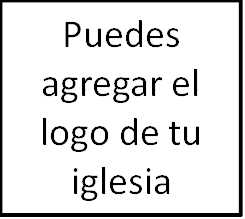 Clase 5: La supremacía de Dios en las Misiones a través del sufrimiento y la oraciónIntroducción: Los medios a través de los cuales Dios cumple su obra misionera también lo glorifican.1. El sufrimientoA) ¿Por qué el evangelio avanza con el sufrimiento?¿Quién es la causa del sufrimiento?- Hechos 4:27-28: «…para hacer cuanto tu mano y tu consejo habían antes determinado que sucediera…».- Filipenses 1:29: «… a vosotros os es concedido… que padezcáis…».- 1 Tesalonicenses 3:3-4: «…para esto estamos puestos…».¿Por qué Dios designa el sufrimiento a sus siervos?- Para profundizar nuestra fe y hacernos crecer en santidad (2 Corintios 1:8-9).- Darnos un mayor gozo en nuestra recompensa y en la gloria de Cristo (2 Corintios 4:17-18).- Despertar a otros cristianos y hacerlos más valientes (Filipenses 1:14).- El sufrimiento lleva a los cristianos a los lugares a los que él quiere que vayan (Hechos 8:1, Hechos 11:19).- El sufrimiento magnifica el poder y el valor de Cristo (Mateo 13:44-45, 2 Corintios 12:9-10).¿Quién sufre?- Juan 15:20: «…os perseguirán».- 1 Pedro 4:1 y 12: «… armaos del mismo pensamiento… ».B) ¿Qué significa esto para nosotros?¿Cómo deberíamos reaccionar?- Hechos 5:41: «Y ellos salieron de la presencia del concilio, gozosos…».- Hebreos 10:34: «…el despojo de vuestros bienes sufristeis con gozo…».¿Deberían los cristianos escoger sufrir a causa del Nombre?- Salmo 63:3: «Porque mejor es tu misericordia que la vida».- Filipenses 3:7-8: «…las he estimado como pérdida… para ganar a Cristo».- ¿Qué hay de exponer a otros al sufrimiento a través de las misiones?¿Cómo nos preparamos para el sufrimiento?- Conoce el valor del evangelio.- Conoce cómo tu esperanza es hecha visible.- Calcula conscientemente el costo.- Cultiva una actitud de gratitud, no de derecho.2.  La oraciónA) Si Dios es soberano en las misiones, ¿por qué deberíamos orar?La oración demuestra la supremacía de Dios en las misiones- Salmo 50:15: «Invócame en el día de la angustia… ».- Juan 14:13: «…para que el Padre sea glorificado en el Hijo».- Juan 16:24: «… para que vuestro gozo sea cumplido».Dios ganará la guerra – Entonces, ¿por qué orar?Mateo 16 :18: «…edificaré mi iglesia…».Génesis 49:10: «…a él sea dada la obediencia de los pueblos…».Juan 10:16:  «…oirán mi voz…».«Las oraciones y los sufrimientos a través de la fe en Cristo Jesús harán lo que sea» - John Eliot.Por qué la oración debe ser central para las misiones que honran a DiosB) ¿Qué significa esto para nosotros?- Entiende que el orar por las misiones es un deber de todo cristiano maduro y equilibrado.- Usa «Operación Mundial» en tus devocionales.- Ora por los «obreros respaldados» en el directorio de membresía de CHBC.- Recoge las cartas de los misioneros en la oficina.- Establece un horario específico.- Conoce a los obreros respaldados de CHBC cuando nos visiten aquí.